Уважаемый руководитель!В связи с событиями последних месяцев, которые произошли в стране и мире, последовало множество изменений в сфере образования. В 2020 году в связи с чрезвычайными обстоятельствами была существенно изменена нормативная база Российской Федерации: внесены изменения в Конституцию, Административный и Уголовный кодексы, множество других федеральных документов прямого действия.Чтобы Вы и Ваши подведомственные учреждения смогли легко и безболезненно разобраться в законодательных нововведениях, мы подготовили для Вас методические видеоматериалы по теме: «Нормативные новеллы в сфере образования. СанПиНы и СП 2020 года для образовательных организаций». Материалы подготовлены совместно со спикером Зачесовой Еленой Васильевной (эксперт в области образовательного права, член авторских коллективов по разработке ФГОС и профессиональных стандартов в сфере образования, соавтор федеральных нормативных актов, регулирующих образовательные отношения).Система образования вступает в 2020-21 учебный год на фоне массового обновления правовых оснований деятельности, поэтому в целях информационной поддержки участников отношений в сфере образования (в том числе участников образовательных отношений, федеральных государственных органов, органов государственной власти субъектов Российской Федерации, органов местного самоуправления, работодателей и их объединений) предлагаем Вашему вниманию методические материалы для самостоятельного изучения.Материалы будут полезны:руководителям образовательных организаций (всех уровней образования и форм собственности);администрации образовательных организаций;специалистам региональных органов управления образованием; специалистам надзорных органов; педагогам;другим заинтересованным лицам.Методические материалы включают в себя рассмотрение следующих вопросов:принятые и вступившие в силу в 2020 году законодательные новеллы, вносящие изменения в Федеральный закон «Об образовании в Российской Федерации» №273-ФЗ;принятые в 2020 году документы федеральных министерств просвещения, труда, здравоохранения, Рособрнадзора, Роспотребнадзора, Роскомнадзора и др. ведомств и должностных лиц, регулирующие деятельность образовательных организаций;связанные с рассматриваемыми документами рекомендации и разъяснения уполномоченных органов и должностных лиц.Участники получат информацию об актуальных нормативных требованиях и перечень документов.	4.	Постановлений Главного государственного санитарного врача, принятых в 2020 году, в том числе Постановления №16 от 30.06.2020 г. «Об утверждении санитарно- эпидемиологических правил СП 3.1/2.4 3598 -20 "Санитарно-эпидемиологические требования к устройству, содержанию и организации работы образовательных организаций и других объектов социальной инфраструктуры для детей и молодежи в условиях распространения новой коронавирусной инфекции (COVID-19) "» (срок действия которого ограничен 1 января 2021 года);            5. 	Письма Роспотребнадзора №02/8900-2020-24 от 08.05.2020 «О направлении рекомендаций по организации работы образовательных организаций»;           6. 	Методических рекомендаций «МР 3.1.0178-20. 3.1. Профилактика инфекционных болезней. Методические рекомендации. Определение комплекса мероприятий, а также показателей, являющихся основанием для поэтапного снятия ограничительных мероприятий в условиях эпидемического распространения COVID-19» (утв. Главным государственным санитарным врачом РФ 08.05.2020).Методические материалы включают в себя удостоверение участника, презентацию эксперта, видео лекцию. Угроза новой коронавирусной инфекции (COVID-19) вынуждает в 2020 году по-новому организовывать все виды деятельности, включая сферу образования. Неоднозначный опыт удаленного обучения еще только предстоит проанализировать во всей его полноте, но на пороге уже стоит новый учебный год, который для образовательных организаций начинается с целого ряда задач и действий, определенных постановлениями Главного государственного санитарного врача Российской Федерации.Представляем Вашему вниманию детальный анализ действующих нормативно-правовых актов, а также разъяснений и рекомендаций уполномоченных ведомств и должностных лиц в области санитарно-профилактических и противоэпидемических мер, предпринимаемых для обеспечения безопасности участников образовательных отношений.             Участники смогут самостоятельно подробно проанализировать тексты перечисленных документов в любое удобное для себя время.На конкретных кейсах продемонстрировано несколько моделей организации деятельности учебных заведений с начала 20-21 учебного года в условиях сохраняющейся угрозы распространения новой коронавирусной инфекции (COVID-19), а также при отсутствии такой угрозы.По методическим материалам по теме: «Нормативные новеллы в сфере образования. СанПиНы и СП 2020 года для образовательных организаций» обращайтесь к координатору проекта Морозовой Татьяне Александровне по телефонам раб.: +7 (812) 467-46-36, моб.: +7 (950) 806-15-56, по электронной почте: morozova@cprprofi.ruСайт вебинара: webinar-spo.cprprofi.ruИсх. № 25701 сентября 2020 г.Методические материалы по теме:«Нормативные новеллы в сфере образования.
СанПиНы и СП 2020 года для образовательных организаций»С уважением,Заместитель генерального директора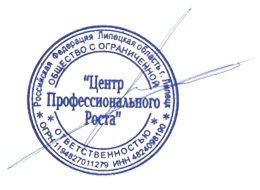 Огонь Т. И.